В целях повышения профессиональной компетентности педагогов в области формирования культуры здоровья у обучающихся и работников системы образования, развития готовности к внедрению здоровьесберегающих и здоровьеформирующих образовательных технологий, совершенствования инновационной деятельности и повышения качества образования на основе улучшения физического, социального и духовного здоровья подрастающего поколения у педагогических работников Оренбургской областип р и к а з ы в а ю:Провести региональный этап Всероссийского конкурса «Учитель здоровья России – 2024» (далее – региональный этап конкурса).срок: 13.05.2024 – 31.07.2024Государственному автономному учреждению дополнительного профессионального образования «Институт развития образования Оренбургской области»:2.1. Разработать и утвердить Положение о региональном этапе конкурса.2.2. Информировать руководителей муниципальных органов, осуществляющих управление в сфере образования, руководителей общеобразовательных организаций, подведомственных министерству образования Оренбургской области, о проведении регионального этапа конкурса.2.3. Обеспечить организационно-методическое сопровождение проведения регионального этапа конкурса.3.   Рекомендовать руководителям муниципальных органов, осуществляющих управление в сфере образования:3.1.  Информировать руководителей подведомственных образовательных организаций о проведении регионального этапа конкурса. 3.2.  Инициировать участие педагогических работников подведомственных образовательных организаций в региональном этапе конкурса.4.   Контроль за исполнением настоящего приказа возложить на первого заместителя министра образования Оренбургской области.Министр                                                                                               А.А.Пахомов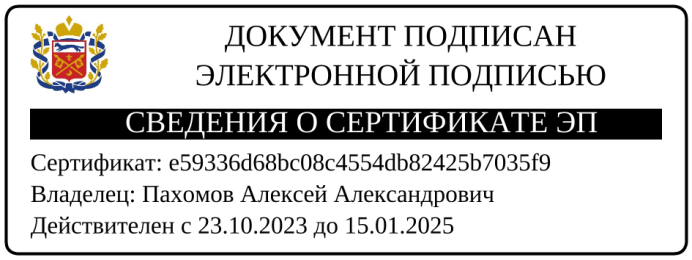 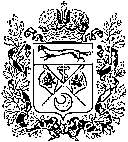 МИНИСТЕРСТВО ОБРАЗОВАНИЯОРЕНБУРГСКОЙ ОБЛАСТИП Р И К А З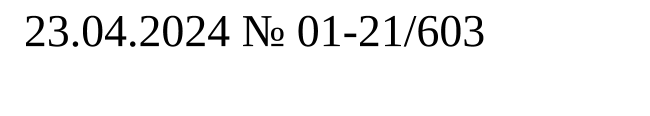 г. ОренбургОб организации и проведении регионального этапа Всероссийского конкурса «Учитель здоровья России – 2024»